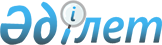 2011-2013 жылдарға арналған аудандық бюджет туралы
					
			Күшін жойған
			
			
		
					Ақмола облысы Бурабай аудандық мәслихатының 2010 жылғы 24 жетоқсандағы № С-29/1 шешімі. Ақмола облысы Бурабай ауданының Әділет басқармасында 2011 жылғы 14 қаңтарда № 1-19-189 тіркелді. Күші жойылды - Ақмола облысы Бурабай аудандық мәслихатының 2012 жылғы 27 наурыздағы № 5С-2/8 шешімімен      Ескерту. Күші жойылды - Ақмола облысы Бурабай аудандық мәслихатының 2012.03.27 № 5С-2/8 шешімімен.

      Қазақстан Республикасының 2008 жылғы 4 желтоқсандағы Бюджет Кодексінің 75 бабының 2 тармағына, «Қазақстан Республикасындағы жергілікті мемлекеттік басқару және өзін-өзі басқару туралы» Қазақстан Республикасының 2001 жылғы 23 қаңтардағы Заңының 6 бабының 1 тармағының 1 тармақшасына, Ақмола облыстық мәслихаттың 2010 жылғы 10 желтоқсандағы № 4С-29-2 «2011-2013 жылдарға арналған облыстық бюджет туралы» шешіміне сәйкес Бурабай аудандық мәслихаты ШЕШІМ ЕТТI:



      1. 2011-2013 жылдарға арналған аудандық бюджет 1, 2 және  3 қосымшаларға сәйкес, соның ішінде 2011 жылға келесі көлемінде бекітілсін:

      1) кірістер – 7789279,4 мың теңге, соның ішінде:

      салықтық түсімдер – 1569082,9 мың теңге;

      салықтық емес түсімдер – 34085,0 мың теңге;

      негізгі капиталды сатудан түскен түсімдер – 583437,3 мың теңге;

      трансферттер түсімдері – 5602674,2 мың теңге;

      2) шығындар – 7844427,8 мың теңге;

      3) таза бюджеттік кредит беру – -11927,4 мың теңге, соның ішінде:

      бюджеттік кредиттер – 136580,0 мың теңге;

      бюджеттік кредиттерді өтеу – 148507,4 мың теңге;

      4) қаржылық активтермен жасалатын операциялар бойынша сальдо – 0,0 мың теңге:

      қаржылық активтерді сатып алу – 0,0 мың теңге;

      мемлекеттік қаржы активтерін сатудан түсетін түсімдер – 0,0 мың теңге;

      5) бюджеттің тапшылығы (профициті) - -43221,0 мың теңге;

      6) бюджеттің тапшылығын қаржыландыру (профицитін пайдалану) – 43221,0 мың теңге.

      Ескерту. 1 тармақ жаңа редакцияда - Ақмола облысы Бурабай аудандық мәслихатының 2011.11.14 № С-39/1 (2011 жылдың 1 қаңтарынан бастап қолданысқа енгізіледі)



       2. Келесі көздер есебінен аудандық бюджеттің кірістері бекiтiлсiн:

      1) салық түсiмдері:

      жеке табыс салығы;

      әлеуметтік салық;

      мүлікке салынатын салық;

      жер салығы;

      көлік құралдарына салынатын салық;

      бірыңғай жер салығы;

      акциздер;

      табиғи және басқа да ресурстарды пайдаланғаны үшін түсетін түсімдер;

      кәсіпкерлік және кәсіби қызметті жүргізгені үшін алынатын алымдар;

      ойын бизнесіне салық;

      басқа да салықтар;

      мемлекеттік баж.

      2) салықтық емес түсiмдер:

      мемлекеттік кәсіпорындардың таза кірісінің бөлігінің түсімдері;        мемлекеттік меншіктегі мүлікті жалдаудан түсетін кірістер;

      мемлекеттік бюджеттен берілген несиелер бойынша сыйақылар;

      мемлекеттік бюджеттен қаржыландырылатын мемлекеттік мекемелердің тауарларды (жұмыстарды, қызметтерді) өткізуінен түсетін түсімдер;

      мемлекеттік бюджеттен қаржыландырылатын мемлекеттік мекемелер ұйымдастыратын мемлекеттік сатып алуды өткізуден түсетін ақша түсімдері;

      түсімдерді қоспағанда, мемлекеттік бюджеттен қаржыландырылатын, сондай-ақ Қазақстан Республикасы Ұлттық Банкінің бюджетінен (шығыстар сметасынан) ұсталатын және қаржыландырылатын мемлекеттік мекемелер салатын айыппұлдар, өсімпұлдар, санкциялар, өндіріп алулар;

      басқа да салықтық емес түсімдер.

      3) негізгі капиталды сатудан түсетін түсімдер:

      мемлекеттік мекемелерге бекітілген мемлекеттік мүлікті сату;

      жерді сату;

      материалдық емес активтерді сату.

      4) трансферттердің түсімдері:

      облыстық бюджеттен түсетін трансферттер.



      3. Аудан бюджетінің шығындарында есепке алынды:

      1) облыс бюджетінен ағымдағы мақсатты трансферттер:

      Мәдениет ауылының аймағындағы көлік жолдарын 42000,0 мың теңге сомасында жөндеуге;

      5394,6 мың теңге сомасында шаңғы спортының дамуына;

      3345,5 мың теңге сомасында Ұлы Отан соғысына қатысқандарға және оның мүгедектеріне коммуналдық шығындары үшін әлеуметтік көмек көрсетуге;

      Бурабай ауданының аз қамтылған отбасыларының колледждерде оқитын студенттерінің және Бурабай ауданының селолық жерлердегі көп балалы отбасыларының оқу ақысын 1494,0 мың теңге сомасында төлеуге.

      110000,0 мың теңге сомасында жылумен қамтамасыз ету кәсіпорындарының жұмысын тұрақты қамтамасыз етуге;

      17700,0 мың теңге сомасында елді мекендердің бас жоспарларын және бөлігін жоспарлау жобаларын дайындауға және түзетуге;

      95057,0 мың теңге сомасында кiрiстердiң қысқаруына байланысты төмен тұрған бюджеттерге жоғалтқан кiрiстердiң өтемақысына.

      2) дамуға арналған облыстық бюджеттен мақсатты трансферттер:

      Бурабай ауданының Бурабай кентінің жол желілерін дамыту жобасы бойынша мемлекеттік сараптама өткізуге және жобалы-сметалық құжаттаманы 45160,0 мың теңге сомасында әзірлеуге;

      Бурабай ауданының Бурабай кентінің су құбыры желілерін (3 кезекте) қайта құру жобасы бойынша жобалы-сметалық құжаттаманы 14500,0 мың теңге сомасында әзірлеуге;

      33123,0 мың теңге сомасында Бурабай ауданының Бурабай кенті қазандығының құрылыс жобасы бойынша жобалы сметалық құжаттаманы әзірлеуге, мемлекеттік сараптаманы өткізуге;

      6000,0 мың теңге сомасында заңды тұлғалардың жарғылық қорын арттыруға.

      3) республика бюджетінен ағымдағы мақсатты трансферттер:

      4096,0 мың теңге сомасында негізгі орта және жалпы орта білім беретін мемлекеттік мекемелердегі физика, химия, биология кабинеттерін оқу жабдықтарымен жарақтандыруға;

      5411,9 мың теңге сомасында бастауыш, негізгі орта және жалпы орта білім беретін мемлекеттік мекемелерде лингафондық және мультимедиалық кабинеттер құруға;

      үйде оқитын мүгедек балаларды жабдықтармен, бағдарламалық қамтыммен 16000,0 мың теңге сомасында қамтамасыз етуге;

      18006,0 мың теңге сомасында жетім сәбиді (жетім балаларды) және ата-анасының қамқорлығынсыз қалған сәбиді (балаларды) асырап бағу үшін қамқоршыларға (қорғаншыларға) ай сайын ақша қаражаттарын төлеуге;

      133794,0 мың теңге сомасында мектепке дейінгі білім беру ұйымдарында мемлекеттік білім беру тапсырысын іске асыруға, соның ішінде 92801,0 мың теңге сомасында шағын орталықтар, 40993,0 мың теңге сомасында басқа да мектепке дейінгі ұйымдар (бұрын жекешелендіруден қайтарылған, ғимараттардың 1 қабаттарындағы жеке балабақшалар);

      4085,0 мың теңге сомасында ауылдық елді мекендердің әлеуметтік саласы мамандарына әлеуметтік қолдау шараларын жүзеге асыру үшін;

      13310,0 мың теңге сомасында эпизиоотияға қарсы іс-шараларды жүргізуге.

      17924,0 мың теңге сомасында мектеп мұғалімдеріне және мектепке дейінгі білім беру ұйымдары тәрбиешілеріне біліктілік санаты үшін қосымша ақының мөлшерін арттыруға;

      12071,0 мың теңге сомасында кадрларды кәсіптік даярлауға, қайта даярлауға және біліктілігін арттыруға, жалақыны ішінара субсидиялауға, кәсіпкерлікке үйретуге, қоныс аударуға субсидиялар беруге, жұмыспен қамту орталықтарын құруға, соның ішінде 1891,0 мың теңге сомасында жалақыны ішінара субсидиялауға, 10180,0 мың теңге сомасында жұмыспен қамту орталықтарын құруға;

      4) дамуға арналған республикалық бюджеттен мақсатты трансферттер:

      3715000,0 мың теңге сомасында Щучье-Бурабай курорттық аймағының электр желілерін салуға және қайта жаңартуға;

      Ақмола облысының Бурабай ауданының Щучинск қаласында ішкі кварталдық су құбыры желілерін қайта жаңартуға 135000,0 мың теңге сомасында;

      Ақмола облысының Бурабай ауданының Бурабай кентінде сумен жабдықтау жүйелерін қайта жаңартуға 108000,0 мың теңге сомасында;

      "Бурабай ауданының Бурабай кентінің орталығындағы сумен жабдықтау желілерін қайта жаңарту" жобасы бойынша жобалы-сметалық құжаттаманы әзірлеуге 3000,0 мың теңге сомасында;

      "Бурабай ауданының Кенесары ауылының сумен жабдықтау желілерін қайта жаңарту (3-кезек)" жобасы бойынша жобалы-сметалық құжаттаманы әзірлеуге 4000,0 мың теңге сомасында;

      46130,8 мың теңге сомасында Жұмыспен қамту 2020 бағдарламасы шеңберінде инженерлік-коммуникациялық инфрақұрылымды дамытуға.

      108094,4 мың теңге сомасында Жұмыспен қамту 2020 бағдарламасы шеңберінде тұрғын үй салуға және (немесе) сатып алуға.

      5) аудандық бюджет шығыстарында 28201,0 мың теңге сомасында субвенцияға өтіп жатқан трансферттер қарастырылды, оның ішінде:

      «Өзін-өзі тану» пәнін енгізу үшін 6645,0 мың теңге сомасында;

      18 жасқа дейінгі балаларға айсайынғы мемлекеттік жәрдемақы төлеу үшін 4800,0 мың теңге сомасында;

      ветеринария саласында жергілікті атқарушы органдардың бөлімшелерін ұстауға 16756,0 мың теңге сомасында.

      6) республикалық бюджеттен ауылдық елді мекендер саласының мамандарына әлеуметтік қолдау шараларын іске асыру үшін берілетін бюджеттік несиелер 27596,0 мың теңге сомасында;

      108092,4 мың теңге сомасында Жұмыспен қамту 2020 бағдарламасы шеңберінде тұрғын үй салуға және (немесе) сатып алуға республикалық бюджеттен бөлінген бюджеттік несиелер;

      7) тұрғын үй құрылысына 283300,0 мың теңге сомасында несиені қайтаруға.

      8) 2010 жылы ауылдық елді мекендер саласының мамандарына әлеуметтік қолдау шараларын іске асыру үшін 415,0 мың теңге сомасында бөлінген бюджеттік несие бойынша негізгі қарызды қайтаруға.

      9) 21466,9 мың теңге сомасында республикалық және облыстық бюджеттерден бөлінген мақсатты трансферттердің пайдаланылмаған (толығымен пайдаланылмаған) сомаларының облыстық бюджетке уақытында қайтарылуы қамтамасыз етілсін;

      10) 2010 жылы республикалық бюджеттен бөлінген мақсатты трансферттердің пайдаланылмаған (толығымен пайдаланылмаған) сомаларын 2011 жылдың 1 қарашасына дейінгі мерзімде олардың нысаналы мақсатын сақтай отырып, 275267,4 мың теңге сомасында қаржы жылының басына бюджеттік қалдықтар есебінен пайдаланылуы (толық пайдаланылуы) қамтамасыз етілсін.

      11) 605,0 мың теңге сомасында аудандық (қалалық) мәслихаттардың тексеру комиссияларының таратылуына байланысты, аудандық (қалалық) бюджеттерден облыстық бюджеттің ысырабын өтеуге арналған трансферттердің түсімдері.

      12) 108092,4 мың теңге сомасында республикалық бюджеттен аудандардың (облыстық маңызы бар қалалардың) бюджеттеріне 2011 жылы Жұмыспен қамту 2020 бағдарламасы шеңберінде тұрғын үй салуға және (немесе) сатып алуға бөлінген бюджеттік несиелерді қайтару;

      13) 0,6 мың теңге сомасында 2011 жылы мамандарға әлеуметтік қолдау шараларын іске асыру үшін республикалық бюджеттен аудандардың (облыстық маңызы бар қалалардың) бюджеттеріне бөлінген бюджеттік несиелер бойынша сыйақыларды қайтару;

      14) 2,0 мың теңге сомасында Жұмыспен қамту 2020 бағдарламасы бойынша тұрғын үй салуға және (немесе) сатып алуға 2011 жылы республикалық бюджеттен берілген бюджеттік несиелер бойынша сыйақыларды қайтару.

      Ескерту. 3-тармаққа өзгерту енгізілді - Ақмола облысы Бурабай аудандық мәслихатының 2011.02.10 № С-30/1 (2011 жылдың 1 қаңтарынан бастап қолданысқа енгізіледі); 2011.04.08 № С-32/2 (2011 жылдың 1 қаңтарынан бастап қолданысқа енгізіледі); 2011.06.23 № С-33/2(2011 жылдың 1 қаңтарынан бастап қолданысқа енгізіледі); 2011.08.27 № С-36/1 (2011 жылдың 1 қаңтарынан бастап қолданысқа енгізіледі); 2011.11.14 № С-39/1 (2011 жылдың 1 қаңтарынан бастап қолданысқа енгізіледі)       



      4. Ауылдық (селолық) жерлерде тұрып жұмыс істейтін әлеуметтік қамтамасыздандыру, білім беру, мәдениет және спорт мамандарының еңбекақыларынан және тарифтік ставкаларынан қала жағдайында осы қызмет түрлерімен айналысатын мамандардың тарифтік ставкаларымен және еңбекақыларымен салыстырғанда аудандық бюджет қаражаты есебінен қосымша жиырма бес пайыз көлемінде белгіленсін.



      5. 2011 жылға арналған жергілікті бюджеттің орындалуы барысында секвестрге жатпайтын жергілікті бағдарламалардың тізбесі 4 қосымшаға сәйкес бекітілсін.



      6. Аудандық мәндегі қала, кент, ауылдық (селолық) округтердің 2011 жылға арналған бюджеттік бағдарламалары 5 қосымшаға сәйкес бекітілсін.



      7. Осы шешiм Ақмола облысының Бурабай аудандық әдiлет басқармасында мемлекеттiк тiркелген күннен бастап күшіне енедi және 2011 жылдың 1 қаңтарынан бастап қолданысқа енгізіледі.      Аудандық мәслихаттың

      ХХIХ сессиясының төрағасы                  О.Тишков      Аудандық

      мәслихаттың хатшысы                        Г.Марченко      «КЕЛІСІЛДІ»      Бурабай ауданының әкімі                    В.Балахонцев      «Бурабай ауданының

      экономика және бюджеттік

      жоспарлау бөлімі»

      мемлекеттік мекемесінің бастығы            Г.Тінәлинова

Бурабай аудандық мәслихатының

2010 жылғы 24 желтоқсандағы

№ С-29/1 шешіміне 1 қосымша      Ескерту. 1 қосымша жаңа редакцияда - Ақмола облысы Бурабай аудандық мәслихатының 2011.11.14 № С-39/1 (2011 жылдың 1 қаңтарынан бастап қолданысқа енгізіледі) шешімімен Бурабай ауданының 2011 жылға арналған бюджеті

Бурабай аудандық мәслихаттың

2010 жылғы 24 желтоқсандағы

№ С-29/1 шешіміне 2 қосымша Бурабай ауданының 2012 жылға арналған бюджеті

Бурабай аудандық мәслихаттың

2010 жылғы 24 желтоқсандағы

№ С-29/1 шешіміне 3 қосымша Бурабай ауданының 2013 жылға арналған бюджеті

Бурабай аудандық мәслихаттың

2010 жылғы 24 желтоқсандағы

№ С-29/1 шешіміне 4 қосымша 2011 жылға арналған аудандық бюджетті орындау барысында өзгеріске ұшырамауға тиіс жергілікті бюджеттік бағдарламалар тізімі

Бурабай аудандық мәслихаттың

2010 жылғы 24 желтоқсандағы

№ С-29/1 шешіміне 5 қосымша      Ескерту. 5 қосымша жаңа редакцияда - Ақмола облысы Бурабай аудандық мәслихатының 2011.11.14 № С-39/1 (2011 жылдың 1 қаңтарынан бастап қолданысқа енгізіледі) шешімімен 2011 жылға арналған ауданды мәнді қала, кент,

       ауылдық (селолық) округтердің 

      бюджеттік бағдарламаларыкестенің жалғасыкестенің жалғасы
					© 2012. Қазақстан Республикасы Әділет министрлігінің «Қазақстан Республикасының Заңнама және құқықтық ақпарат институты» ШЖҚ РМК
				санатысанатысанатысанатыСомасыныбысыныбысыныбыСомаішкі сыныбыішкі сыныбыСома12345Кірістер7789279,41САЛЫҚТЫҚ ТҮСІМДЕР1569082,9101Табыс салығы160166,01012Жеке табыс салығы160166,0103Әлеуметтік салық760963,01031Әлеуметтік салық760963,0104Меншiкке салынатын салықтар545215,01041Мүлікке салынатын салықтар333997,01043Жер салығы77638,01044Көлік құралдарына салынатын салық131905,01045Бірыңғай жер салығы1675,0105Тауарларға, жұмыстарға және қызметтерге салынатын iшкi салықтар88326,91052Акциздер13300,01053Табиғи және басқа да ресурстарды пайдаланғаны үшiн түсетiн түсiмдер21242,01054Кәсіпкерлік және кәсіби қызметті жүргізгені үшін алынатын алымдар47309,91055Ойын бизнесіне салық6475,0107Басқа да салықтар0,01071Басқа да салықтар0,0108Заңдық мәнді іс-әрекеттерді жасағаны және (немесе) оған уәкілеттігі бар мемлекеттік органдар немесе лауазымды адамдар құжаттар бергені үшін алынатын міндетті төлемдер14412,01081Мемлекеттік баж14412,01081Жеке және заңды тұлғалардың азаматтық, қызметтік қаруының (аңшылық суық қаруды, белгі беретін қаруды, ұңғысыз атыс қаруын, механикалық шашыратқыштарды, көзден жас ағызатын немесе тітіркендіретін заттар толтырылған аэрозольді және басқа құрылғыларды, үрлемелі қуаты 7,5 Дж-дан аспайтын пневматикалық қаруды қоспағанда және калибрі 4,5 мм-ге дейінгілерін қоспағанда) әрбір бірлігін тіркегені және қайта тіркегені үшін алынатын мемлекеттік баж168,02САЛЫҚТЫҚ ЕМЕС ТҮСІМДЕР34085,0201Мемлекеттік меншіктен түсетін кірістер5048,62011Мемлекеттік кәсіпорындардың таза кірісінің бір бөлігінің түсімдері432,02015Мемлекет меншігіндегі мүлікті жалға беруден түсетін кірістер4616,02017Мемлекеттік бюджеттен берілген кредиттер бойынша сыйақылар0,6202Мемлекеттік бюджеттен қаржыландырылатын мемлекеттік мекемелердің тауарларды (жұмыстарды, қызметтерді) өткізуінен түсетін түсімдер150,02021Мемлекеттік бюджеттен қаржыландырылатын мемлекеттік мекемелердің тауарларды (жұмыстарды, қызметтерді) өткізуінен түсетін түсімдер150,0204Мемлекеттік бюджеттен қаржыландырылатын, сондай-ақ Қазақстан Республикасы Ұлттық Банкінің бюджетінен (шығыстар сметасынан) ұсталатын және қаржыландырылатын мемлекеттік мекемелер салатын айыппұлдар, өсімпұлдар, санкциялар, өндіріп алулар26089,42041Мұнай секторы ұйымдарынан түсетін түсімдерді қоспағанда, мемлекеттік бюджеттен қаржыландырылатын, сондай-ақ Қазақстан Республикасы Ұлттық Банкінің бюджетінен (шығыстар сметасынан) ұсталатын және қаржыландырылатын мемлекеттік мекемелер салатын айыппұлдар, өсімпұлдар, санкциялар, өндіріп алулар26089,4206Басқа да салықтық емес түсiмдер2797,02061Басқа да салықтық емес түсiмдер2797,03НЕГІЗГІ КАПИТАЛДЫ САТУДАН ТҮСЕТІН ТҮСІМДЕР583437,3301Мемлекеттік мекемелерге бекітілген мемлекеттік мүлікті сату251945,03011Мемлекеттік мекемелерге бекітілген мемлекеттік мүлікті сату251945,0303Жерді және материалдық емес активтерді сату331492,33031Жерді сату329644,33032Материалдық емес активтерді сату1848,04ТРАНСФЕРТТЕРДІҢ ТҮСІМДЕРІ5602674,2402Мемлекеттiк басқарудың жоғары тұрған органдарынан түсетiн трансферттер5602674,24022Облыстық бюджеттен түсетiн трансферттер5602674,2Функционалдық шағын топФункционалдық шағын топФункционалдық шағын топФункционалдық шағын топСомаБюджеттік бағдарламалар әкімшісіБюджеттік бағдарламалар әкімшісіБюджеттік бағдарламалар әкімшісіСомаБағдарламаБағдарламаСома12345II. Шығындар7844427,8Жалпы сипаттағы мемлекеттік қызметтер191178,11Мемлекеттiк басқарудың жалпы функцияларын орындайтын өкiлдi, атқарушы және басқа органдар164473,7112Аудан (облыстық маңызы бар қала) мәслихатының аппараты11982,0001Аудан (облыстық маңызы бар қала) мәслихатының қызметін қамтамасыз ету жөніндегі қызметтер11928,0002Ақпараттандыру жүйесін құру54,0122Аудан (облыстық маңызы бар қала) әкімінің аппараты60488,0001Аудан (облыстық маңызы бар қала) әкімінің қызметін қамтамасыз ету жөніндегі қызметтер54200,0003Мемлекеттік органдардың күрделі шығыстары6288,0123Қаладағы аудан, аудандық маңызы бар қала, кент, ауыл (село), ауылдық (селолық) округ әкімінің аппараты92003,7001Қаладағы аудан, аудандық маңызы бар қаланың, кент, ауыл (село), ауылдық (селолық) округ әкімінің қызметін қамтамасыз ету жөніндегі қызметтер92003,72Қаржылық қызмет6154,0459Ауданның (облыстық маңызы бар қаланың) экономика және қаржы бөлімі6154,0003Салық салу мақсатында мүлікті бағалауды жүргізу1517,0004Біржолғы талондарды беру жөніндегі жұмысты және біржолғы талондарды іске асырудан сомаларды жинаудың толықтығын қамтамасыз етуді ұйымдастыру4637,09Жалпы сипаттағы өзге де мемлекеттiк қызметтер20550,4459Ауданның (облыстық маңызы бар қаланың) экономика және қаржы бөлімі20550,4001Экономикалық саясатты, қалыптастыру мен дамыту, мемлекеттік жоспарлау ауданның (облыстық маңызы бар қаланың) бюджеттік атқару және коммуналдық меншігін басқару саласындағы мемлекеттік саясатты іске асыру жөніндегі қызметтер20550,4Қорғаныс1495,01Әскери мұқтаждар1495,0122Аудан (облыстық маңызы бар қала) әкімінің аппараты1495,0005Жалпыға бірдей әскери міндетті атқару шеңберіндегі іс-шаралар1495,0Қоғамдық тәртіп, қауіпсіздік, құқықтық, сот, қылмыстық-атқару қызметі3750,01Құқық қорғау қызметі3750,0458Ауданның (облыстық маңызы бар қаланың) тұрғын үй-коммуналдық шаруашылығы, жолаушылар көлігі және автомобиль жолдары бөлімі3750,0021Елдi мекендерде жол жүрісі қауiпсiздiгін қамтамасыз ету3750,0Білім беру2350149,51Мектепке дейiнгi тәрбие және оқыту218507,0464Ауданның (облыстық маңызы бар қаланың) білім бөлімі218507,0009Мектепке дейінгі тәрбие ұйымдарының қызметін қамтамасыз ету200583,0021Мектеп мұғалімдеріне және мектепке дейінгі ұйымдардың тәрбиешілеріне біліктілік санаты үшін қосымша ақы көлемін ұлғайту17924,02Бастауыш, негізгі орта және жалпы орта білім беру2066266,5123Қаладағы аудан, аудандық маңызы бар қала, кент, ауыл (село), ауылдық (селолық) округ әкімінің аппараты3224,0005Ауылдық (селолық) жерлерде балаларды мектепке дейін тегін алып баруды және кері алып келуді ұйымдастыру3224,0464Ауданның (облыстық маңызы бар қаланың) білім бөлімі2063042,5003Жалпы білім беру2002232,5006Балаларға қосымша білім беру60810,09Бiлiм беру саласындағы өзге де қызметтер65376,0464Ауданның (облыстық маңызы бар қаланың) білім бөлімі65376,0001Жергілікті деңгейде білім беру саласындағы мемлекеттік саясатты іске асыру жөніндегі қызметтер9994,0004Ауданның (облыстық маңызы бар қаланың) мемлекеттік білім беру мекемелерінде білім беру жүйесін ақпараттандыру5591,0005Ауданның (облыстық маңызы бар қаланың) мемлекеттік білім беру мекемелер үшін оқулықтар мен оқу-әдiстемелiк кешендерді сатып алу және жеткізу13405,0007Аудандық (қалалық) ауқымдағы мектеп олимпиадаларын және мектептен тыс іс-шараларды өткiзу2380,0015Жетім баланы (жетім балаларды) және ата-аналарының қамқорынсыз қалған баланы (балаларды) күтіп-ұстауға асыраушыларына ай сайынғы ақшалай қаражат төлемдері18006,0020Үйде оқытылатын мүгедек балаларды жабдықпен, бағдарламалық қамтыммен қамтамасыз ету16000,0Әлеуметтік көмек және әлеуметтік қамсыздандыру129831,52Әлеуметтік көмек105544,5451Ауданның (облыстық маңызы бар қаланың) жұмыспен қамту және әлеуметтік бағдарламалар бөлімі105544,5002Еңбекпен қамту бағдарламасы18004,0005Мемлекеттік атаулы әлеуметтік көмек3737,0006Тұрғын үй көмегі5029,0007Жергілікті өкілетті органдардың шешімі бойынша мұқтаж азаматтардың жекелеген топтарына әлеуметтік көмек8650,5010Үйден тәрбиеленіп оқытылатын мүгедек балаларды материалдық қамтамасыз ету1504,0014Мұқтаж азаматтарға үйде әлеуметтiк көмек көрсету37248,001618 жасқа дейінгі балаларға мемлекеттік жәрдемақылар11056,0017Мүгедектерді оңалту жеке бағдарламасына сәйкес, мұқтаж мүгедектерді міндетті гигиеналық құралдарымен қамтамасыз етуге және ымдау тілі мамандарының, жеке көмекшілердің қызмет көрсету10136,0023Жұмыспен қамту орталықтарының қызметін қамтамасыз ету10180,09Әлеуметтiк көмек және әлеуметтiк қамтамасыз ету салаларындағы өзге де қызметтер24287,0451Ауданның (облыстық маңызы бар қаланың) жұмыспен қамту және әлеуметтік бағдарламалар бөлімі24287,0001Жергілікті деңгейде халық үшін әлеуметтік бағдарламаларды жұмыспен қамтуды қамтамасыз етуді іске асыру саласындағы мемлекеттік саясатты іске асыру жөніндегі қызметтер23582,0011Жәрдемақыларды және басқа да әлеуметтік төлемдерді есептеу, төлеу мен жеткізу бойынша қызметтерге ақы төлеу305,0021Мемлекеттік органдардың күрделі шығыстары400,0Тұрғын-үй коммуналдық шаруашылығы462423,51Тұрғын үй шаруашылығы177133,5458Ауданның (облыстық маңызы бар қаланың) тұрғын үй-коммуналдық шаруашылығы, жолаушылар көлігі және автомобиль жолдары бөлімі2600,0031Кондоминиум объектісіне техникалық паспорттар дайындау2600,0467Ауданның (облыстық маңызы бар қаланың) құрылыс бөлімі174533,5003Мемлекеттік коммуналдық тұрғын үй қорының тұрғын үй құрылысы және (немесе) сатып алу108094,4004Инженерлік коммуникациялық инфрақұрылымды дамыту және жайластыру және (немесе) сатып алуға несие беру49377,9019Тұрғын үй салу17061,22Коммуналдық шаруашылық225377,0458Ауданның (облыстық маңызы бар қаланың) тұрғын үй-коммуналдық шаруашылығы, жолаушылар көлігі және автомобиль жолдары бөлімі192254,0011Шағын қалаларды жылумен жабдықтауды үздіксіз қамтамасыз ету121550,0012Сумен жабдықтау және су бөлу жүйесінің қызмет етуі22704,0026Ауданның (облыстық маңызы бар қаланың) коммуналдық меншігіндегі жылу жүйелерін пайдалануды ұйымдастыру48000,0467Ауданның (облыстық маңызы бар қаланың) құрылыс бөлімі33123,0005Коммуналдық шаруашылығын дамыту33123,03Елді мекендерді көркейту59913,0123Қаладағы аудан, аудандық маңызы бар қала, кент, ауыл (село), ауылдық (селолық) округ әкімінің аппараты25220,0008Елдi мекендерде көшелердi жарықтандыру25129,0009Елдi мекендердiң санитариясын қамтамасыз ету91,0458Ауданның (облыстық маңызы бар қаланың) тұрғын үй-коммуналдық шаруашылығы, жолаушылар көлігі және автомобиль жолдары бөлімі34693,0015Елдi мекендердегі көшелердi жарықтандыру407,0016Елдi мекендердiң санитариясын қамтамасыз ету17647,0017Жерлеу орындарын күтiп-ұстау және туысы жоқтарды жерлеу616,0018Елдi мекендердi абаттандыру және көгалдандыру16023,0Мәдениет, спорт, туризм және ақпараттық кеңістiк124928,01Мәдениет саласындағы қызмет44888,0455Ауданның (облыстық маңызы бар қаланың) мәдениет және тілдерді дамыту бөлімі44888,0003Мәдени демалыс жұмысын қолдау44888,02Спорт9435,0465Ауданның (облыстық маңызы бар қаланың) дене тәрбиесі және спорт бөлімі9435,0006Аудандық (облыстық маңызы бар қалалық) деңгейде спорттық жарыстар өткiзу9435,03Ақпараттық кеңістігі54776,0455Ауданның (облыстық маңызы бар қаланың) мәдениет және тілдерді дамыту бөлімі39558,0006Аудандық (қалалық) кiтапханалардың жұмыс iстеуi32338,0007Мемлекеттік тілді және Қазақстан халықтарының басқа да тілдерін дамыту7220,0456Ауданның (облыстық маңызы бар қаланың) ішкі саясат бөлімі15218,0002Газеттер мен журналдар арқылы мемлекеттік ақпараттық саясат жүргізу жөніндегі қызметтер10926,0005Телерадио хабарларын тарату арқылы мемлекеттік ақпараттық саясатты жүргізу жөніндегі қызметтер4292,09Мәдениет, спорт, туризм және ақпараттық кеңiстiктi ұйымдастыру жөнiндегi өзге де қызметтер15829,0455Ауданның (облыстық маңызы бар қаланың) мәдениет және тілдерді дамыту бөлімі3993,0001Жергілікті деңгейде тілдерді және мәдениетті дамыту саласындағы мемлекеттік саясатты іске асыру жөніндегі қызметтер3993,0456Ауданның (облыстық маңызы бар қаланың) ішкі саясат бөлімі6777,0001Жергілікті деңгейде ақпарат, мемлекеттілікті нығайту және азаматтардың әлеуметтік сенімділігін қалыптастыру саласында мемлекеттік саясатты іске асыру жөніндегі қызметтер6627,0003Жастар саясаты саласындағы өңірлік бағдарламаларды iске асыру150,0465Ауданның (облыстық маңызы бар қаланың) дене шынықтыру және спорт бөлімі5059,0001Жергілікті деңгейде дене шынықтыру және спорт саласындағы мемлекеттік саясатты іске асыру жөніндегі қызметтер4900,0004Мемлекеттік органдардың күрделі шығыстары159,0Отын-энергетика кешенi және жер қойнауын пайдалану3986992,99Отын-энергетика кешені және жер қойнауын пайдалану саласындағы өзге де қызметтер3986992,9467Ауданның (облыстық маңызы бар қаланың) құрылыс бөлімі3986992,9009Жылу-энергетикалық жүйені дамыту3986992,9Ауыл, су, орман, балық шаруашылығы, ерекше қорғалатын табиғи аумақтар, қоршаған ортаны және жануарлар дүниесін қорғау, жер қатынастары314683,71Ауыл шаруашылығы17971,4459Ауданның (облыстық маңызы бар қаланың) экономика және қаржы бөлімі4112,4099Республикалық бюджеттен берілетін нысаналы трансферттер есебінен ауылдық елді мекендер саласының мамандарын әлеуметтік қолдау шараларын іске асыру4112,4462Ауданның (облыстық маңызы бар қаланың) ауыл шаруашылығы бөлімі7994,0001Жергілікті деңгейде ауыл шаруашылығы саласындағы мемлекеттік саясатты іске асыру жөніндегі қызметтер7994,0473Ауданның (облыстық маңызы бар қаланың) ветеринария бөлімі5865,0001Жергілікті деңгейде ветеринария саласындағы мемлекеттік саясатты іске асыру жөніндегі қызметтер5865,0003Мемлекеттік органдардың күрделі шығыстары0,02Су шаруашылығы264500,0467Ауданның (облыстық маңызы бар қаланың) құрылыс бөлімі264500,0012Су шаруашылығының объектілерін дамыту264500,06Жер қатынастары18902,3463Ауданның (облыстық маңызы бар қаланың) жер қатынастары бөлімі18902,3001Аудан (облыстық маңызы бар қала) аумағында жер қатынастарын реттеу саласындағы мемлекеттік саясатты іске асыру жөніндегі қызметтер9712,0004Жердi аймақтарға бөлу жөнiндегi жұмыстарды ұйымдастыру8420,0006Аудандық маңызы бар қалалардың, кенттердiң, ауылдардың (селолардың), ауылдық (селолық) округтердiң шекарасын белгiлеу кезiнде жүргiзiлетiн жерге орналастыру770,39Ауыл, су, орман, балық шаруашылығы және қоршаған ортаны қорғау мен жер қатынастары саласындағы өзге де қызметтер13310,0473Ауданның (облыстық маңызы бар қаланың) ветеринария бөлімі13310,0011Эпизоотияға қарсы іс-шаралар жүргізу13310,0Өнеркәсіп, сәулет, қала құрылысы және құрылыс қызметі38521,02Сәулет, қала құрылысы және құрылыс қызметі38521,0467Ауданның (облыстық маңызы бар қаланың) құрылыс бөлімі5985,0001Жергілікті деңгейде құрылыс саласындағы мемлекеттік саясатты іске асыру жөніндегі қызметтер5985,0468Ауданның (облыстық маңызы бар қаланың) сәулет және қала құрылысы бөлімі32536,0001Жергілікті деңгейде сәулет және қала құрылысы саласындағы мемлекеттік саясатты іске асыру жөніндегі қызметтер7420,0003Ауданның қала құрылысы даму аумағын және елді мекендердің бас жоспарлары схемаларын әзірлеу25116,0Көлік және коммуникация157660,01Автомобиль көлiгi157660,0458Ауданның (облыстық маңызы бар қаланың) тұрғын үй-коммуналдық шаруашылығы, жолаушылар көлігі және автомобиль жолдары бөлімі157660,0022Көлік инфрақұрылымын дамыту45160,0023Автомобиль жолдарының жұмыс істеуін қамтамасыз ету112500,0Басқалар55364,03Кәсiпкерлiк қызметтi қолдау және бәсекелестікті қорғау6845,0469Ауданның (облыстық маңызы бар қаланың) кәсіпкерлік бөлімі6845,0001Жергілікті деңгейде кәсіпкерлік пен өнеркәсіпті дамыту саласындағы мемлекеттік саясатты іске асыру жөніндегі қызметтер6845,09Басқалар48519,0458Ауданның (облыстық маңызы бар қаланың) тұрғын үй-коммуналдық шаруашылығы, жолаушылар көлігі және автомобиль жолдары бөлімі10036,0001Жергілікті деңгейде тұрғын үй-коммуналдық шаруашылығы, жолаушылар көлігі және автомобиль жолдары саласындағы мемлекеттік саясатты іске асыру жөніндегі қызметтер10036,0459Ауданның (облыстық маңызы бар қаланың) экономика және қаржы бөлімі38483,0012Ауданның (облыстық маңызы бар қаланың) жергілікті атқарушы органының резерві32483,0014Заңды тұлғалардың жарғылық капиталын қалыптастыру немесе ұлғайту6000,0Борышқа қызмет көрсету5378,701Борышқа қызмет көрсету5378,7459Ауданның (облыстық маңызы бар қаланың) экономика және қаржы бөлімі5378,7021Жергілікті атқарушы органдардың облыстық бюджеттен қарыздар бойынша сыйақылар мен өзге де төлемдерді төлеу бойынша борышына қызмет көрсету5378,7Трансферттер22071,91трансферттер22071,9459Ауданның (облыстық маңызы бар қаланың) экономика және қаржы бөлімі22071,9006Пайдаланылмаған (толық пайдаланылмаған) нысаналы трансферттерді қайтару21466,9024Мемлекеттік органдардың функцияларын мемлекеттік басқарудың төмен тұрған деңгейлерінен жоғарғы деңгейлерге беруге байланысты жоғары тұрған бюджеттерге берілетін ағымдағы нысаналы трансферттер605,0III. Таза бюджеттiк несие беру-11927,4Бюджеттiк несиелер136580,0Тұрғын-үй коммуналдық шаруашылығы108092,41Тұрғын үй шаруашылығы108092,4467Ауданның (облыстық маңызы бар қаланың) құрылыс бөлімі108092,4003Мемлекеттік коммуналдық тұрғын үй қорының тұрғын үй құрылысы және (немесе) сатып алу108092,4Ауыл, су, орман, балық шаруашылығы, ерекше қорғалатын табиғи аумақтар, қоршаған ортаны және жануарлар дүниесін қорғау, жер қатынастары28487,61Ауыл шаруашылығы28487,6459Ауданның (облыстық маңызы бар қаланың) экономика және қаржы бөлімі28487,6018Ауылдық елді мекендердің әлеуметтік саласының мамандарын әлеуметтік қолдау шараларын іске асыру үшін бюджеттік кредиттер28487,6Бюджеттік несиелерді өтеу148507,401Бюджеттік несиелерді өтеу148507,41Мемлекеттік бюджеттен берілген бюджеттік несиелерді өтеу148507,4IV. Қаржы активтерiмен жасалатын операциялар бойынша сальдо0,0V. Бюджет тапшылығы-43221,0VI. Бюджет тапшылығын қаржыландыру43221,0Қарыздардың түсімі135688,401Мемлекеттік ішкі қарыздар135688,42Қарыз шарттары135688,43Ауданның (облыстық маңызы бар қаланың) жергілікті атқарушы органы алатын қарыздар135688,4Қарыздарды өтеу391807,401Қарыздарды өтеу391807,4459Ауданның (облыстық маңызы бар қаланың) экономика және қаржы бөлімі391807,4005Жергілікті атқарушы органның жоғары тұрған бюджет алдындағы борышын өтеу391807,4Бюджет қаражаты қалдықтарының қозғалысы299340,01Бюджет қаражатының бос қалдықтары299340,0СанатыСанатыСанатыСанатыСомаСыныбыСыныбыСыныбыСомаІшкі сыныбыІшкі сыныбыСома12345Кірістер28383451САЛЫҚТЫҚ ТҮСІМДЕР1517080101Табыс салығы1316911012Жеке табыс салығы131691103Әлеуметтік салық7323331031Әлеуметтік салық732333104Меншiкке салынатын салықтар5583561041Мүлікке салынатын салықтар3293481043Жер салығы1031021044Көлік құралдарына салынатын салық1244451045Бірыңғай жер салығы1461105Тауарларға, жұмыстарға және қызметтерге салынатын iшкi салықтар818411052Акциздер115121053Табиғи және басқа да ресурстарды пайдаланғаны үшiн түсетiн түсiмдер212421054Кәсіпкерлік және кәсіби қызметті жүргізгені үшін алынатын алымдар411261055Ойын бизнесіне салық7961107Басқа да салықтар01071Басқа да салықтар0108Заңдық мәнді іс-

әрекеттерді жасағаны және (немесе) оған уәкілеттігі бар мемлекеттік органдар немесе лауазымды адамдар құжаттар бергені үшін алынатын міндетті төлемдер128591081Мемлекеттік баж128591081Шетелдiктердiң паспорттарына немесе оларды ауыстыратын құжаттарына Қазақстан Республикасынан кету және Қазақстан Республикасына келу құқығына виза бергенi үшiн мемлекеттік баж2САЛЫҚТЫҚ ЕМЕС ТҮСІМДЕР42152201Мемлекеттік меншіктен түсетін кірістер52642011Мемлекеттік кәсіпорындардың таза кірісінің бір бөлігінің түсімдері3222015Мемлекет меншігіндегі мүлікті жалға беруден түсетін кірістер49392017Мемлекеттік бюджеттен берілген кредиттер бойынша сыйақылар3202Мемлекеттік бюджеттен қаржыландырылатын мемлекеттік мекемелердің тауарларды (жұмыстарды, қызметтерді) өткізуінен түсетін түсімдер1982021Мемлекеттік бюджеттен қаржыландырылатын мемлекеттік мекемелердің тауарларды (жұмыстарды, қызметтерді) өткізуінен түсетін түсімдер198204Мемлекеттік бюджеттен қаржыландырылатын, сондай-ақ Қазақстан Республикасы Ұлттық Банкінің бюджетінен (шығыстар сметасынан) ұсталатын және қаржыландырылатын мемлекеттік мекемелер салатын айыппұлдар, өсімпұлдар, санкциялар, өндіріп алулар346772041Мұнай секторы ұйымдарынан түсетін түсімдерді қоспағанда, мемлекеттік бюджеттен қаржыландырылатын, сондай-ақ Қазақстан Республикасы Ұлттық Банкінің бюджетінен (шығыстар сметасынан) ұсталатын және қаржыландырылатын мемлекеттік мекемелер салатын айыппұлдар, өсімпұлдар, санкциялар, өндіріп алулар34677206Басқа да салықтық емес түсiмдер20132061Басқа да салықтық емес түсiмдер20133НЕГІЗГІ КАПИТАЛДЫ САТУДАН ТҮСЕТІН ТҮСІМДЕР17300301Мемлекеттік мекемелерге бекітілген мемлекеттік мүлікті сату73003011Мемлекеттік мекемелерге бекітілген мемлекеттік мүлікті сату73003011Жергілікті бюджеттен қаржыландырылатын мемлекеттік мекемелерге бекітілген мүлікті сатудан түсетін түсімдер303Жерді және материалдық емес активтерді сату100003031Жерді сату100003032Материалдық емес активтерді сату04ТРАНСФЕРТТЕРДІҢ ТҮСІМДЕРІ1261813402Мемлекеттiк басқарудың жоғары тұрған органдарынан түсетiн трансферттер12618134022Облыстық бюджеттен түсетiн трансферттер1261813,0Функционалдық топФункционалдық топФункционалдық топФункционалдық топФункционалдық топСомаФункционалдық шағын топФункционалдық шағын топФункционалдық шағын топФункционалдық шағын топСомаБюджеттік бағдарламалар әкімшісіБюджеттік бағдарламалар әкімшісіБюджеттік бағдарламалар әкімшісіСомаБағдарламаБағдарламаСома123456II. Шығындар2831045,001Жалпы сипаттағы мемлекеттік қызметтер165653,01Мемлекеттiк басқарудың жалпы функцияларын орындайтын өкiлдi, атқарушы және басқа органдар139181,0112Аудан (облыстық маңызы бар қала) мәслихатының аппараты11845,0001Аудан (облыстық маңызы бар қала) мәслихатының қызметін қамтамасыз ету жөніндегі қызметтер11845,0122Аудан (облыстық маңызы бар қала) әкімінің аппараты45849,0001Аудан (облыстық маңызы бар қала) әкімінің қызметін қамтамасыз ету жөніндегі қызметтер45849,0123Қаладағы аудан, аудандық маңызы бар қала, кент, ауыл  (село), ауылдық (селолық) округ әкімінің аппараты81487,0001Қаладағы аудан, аудандық маңызы бар қаланың, кент, ауыл (село), ауылдық (селолық) округ әкімінің қызметін қамтамасыз ету жөніндегі қызметтер81487,02Қаржылық қызмет5887,0459Ауданның (облыстық маңызы бар қаланың) экономика және қаржы бөлімі5887,0003Салық салу мақсатында мүлікті бағалауды жүргізу1378,0004Біржолғы талондарды беру жөніндегі жұмысты және біржолғы талондарды іске асырудан сомаларды жинаудың толықтығын қамтамасыз етуді ұйымдастыру4509,09Жалпы сипаттағы өзге де мемлекеттiк қызметтер20585,0459Ауданның (облыстық маңызы бар қаланың) экономика және қаржы бөлімі20585,0001Экономикалық саясатты, қалыптастыру мен дамыту, мемлекеттік жоспарлау ауданның (облыстық маңызы бар қаланың) бюджеттік атқару және коммуналдық меншігін басқару саласындағы мемлекеттік саясатты іске асыру жөніндегі қызметтер20585,002Қорғаныс1065,01Әскери қажеттіліктер1065,0122Аудан (облыстық маңызы бар қала) әкімінің аппараты1065,0005Жалпыға бірдей әскери міндетті атқару шеңберіндегі іс-шаралар1065,003Қоғамдық тәртіп, қауіпсіздік, құқық, сот, қылмыстық-атқару қызметі3478,001Құқық қорғау қызметі3478,0458Ауданның (облыстық маңызы бар қаланың) тұрғын үй-коммуналдық шаруашылығы, жолаушылар көлігі және автомобиль жолдары бөлімі3478,0021Елдi мекендерде жол жүру қауiпсiздiгін қамтамасыз ету3478,04Білім1990714,001Мектепке дейiнгi тәрбие және оқыту146418,0464Ауданның (облыстық маңызы бар қаланың) білім беру бөлімі146418,0009Мектепке дейінгі тәрбие ұйымдарының қызметін қамтамасыз ету146418,002Бастауыш, негізгі орта және жалпы орта білім беру1812381,0123Қаладағы аудан, аудандық маңызы бар қала, кент, ауыл (село), ауылдық (селолық) округ әкімінің аппараты2780,0005Ауылдық (селолық) жерлерде балаларды мектепке дейін тегін алып баруды және кері алып келуді ұйымдастыру2780,0464Ауданның (облыстық маңызы бар қаланың) білім беру бөлімі1809601,0003Жалпы білім беру1754409,0006Балалар үшін қосымша білім беру55192,009Бiлiм беру саласындағы өзге де қызметтер31915,0464Ауданның (облыстық маңызы бар қаланың) білім беру бөлімі31915,0001Жергілікті деңгейде білім беру саласындағы мемлекеттік саясатты іске асыру жөніндегі қызметтер9470,0004Ауданның (облыстық маңызы бар қаланың) мемлекеттік білім беру мекемелерінде білім беру жүйесін ақпараттандыру5870,0005Ауданның (облыстық маңызы бар қаланың) мемлекеттік білім беру мекемелер үшін оқулықтар мен оқу-әдiстемелiк кешендерді сатып алу және жеткізу14076,0007Аудандық (қалалық) ауқымдағы мектеп олимпиадаларын және мектептен тыс іс-шараларды өткiзу2499,06Әлеуметтік көмек және әлеуметтік қамсыздандыру102741,002Әлеуметтік көмек81139,0451Ауданның (облыстық маңызы бар қаланың) жұмыспен қамту және әлеуметтік бағдарламалар бөлімі81139,0002Жұмыспен қамту бағдарламасы15670,0005Мемлекеттік арнаулы әлеуметтік көмек2411,0006Тұрғын үй көмегі5280,0007Жергілікті өкілетті органдар шешімі бойынша азаматтардың жекелеген тобына әлеуметтік төлемдер2825,0010Үйде тәрбиеленіп оқытылатын мүгедек балаларды материалдық қамтамасыз ету1627,0014Мұқтаж азаматтарға үйде әлеуметтiк көмек көрсету32021,001618 жасқа дейінгі балаларға мемлекеттік жәрдемақылар11293,0017Мүгедектерді оңалту жеке бағдарламасына сәйкес, мұқтаж мүгедектерді міндетті гигиеналық құралдармен қамтамасыз етуге, және ымдау тілі мамандарының, жеке көмекшілердің қызмет көрсету10012,009Әлеуметтік көмек және әлеуметтік қамсыздандыру саласында басқа да қызметтер21602,0451Ауданның (облыстық маңызы бар қаланың) жұмыспен қамту және әлеуметтік бағдарламалар бөлімі21602,0001Жергілікті деңгейде халық үшін әлеуметтік бағдарламаларды жұмыспен қамтуды қамтамасыз етуді іске асыру саласындағы мемлекеттік саясатты іске асыру жөніндегі қызметтер21181,0011Жәрдемақылар мен басқа да әлеуметтік төлемдерді есептеу, төлеу және жеткізу жөніндегі қызмет көрсетулерге төлем жүргізу421,07Тұрғын-үй коммуналдық шаруашылығы40850,002Коммуналдық шаруашылық4933,0458Ауданның (облыстық маңызы бар қаланың) тұрғын үй-коммуналдық шаруашылығы, жолаушылар көлігі және автомобиль жолдары бөлімі4933,0012Сумен жабдықтау және су бөлу жүйесінің қызмет етуі4933,003Елді мекендерді көркейту35917,0123Қаладағы аудан, аудандық маңызы бар қала, кент, ауыл (село), ауылдық (селолық) округ әкімінің аппараты14282,0008Елдi мекендердегі көшелердi жарықтандыру14122,0009Елдi мекендердiң санитариясын қамтамасыз ету160,0011Елдi мекендердi абаттандыру және көгалдандыру458Ауданның (облыстық маңызы бар қаланың) тұрғын үй-коммуналдық шаруашылығы, жолаушылар көлігі және автомобиль жолдары бөлімі21635,0015Елдi мекендердегі көшелердi жарықтандыру427,0016Елдi мекендердiң санитариясын қамтамасыз ету12600,0017Жерлеу орындарын күтiп-ұстау және туысы жоқтарды жерлеу646,0018Елдi мекендердi абаттандыру және көгалдандыру7962,08Мәдениет, спорт, туризм және ақпараттық кеңістiк101512,001Мәдениет саласындағы қызмет36450,0455Ауданның (облыстық маңызы бар қаланың) мәдениет және тілдерді дамыту бөлімі36450,0003Мәдени демалыс жұмысын қолдау36450,002Спорт2299,0465Ауданның (облыстық маңызы бар қаланың) дене тәрбиесі және спорт бөлімі2299,0006Аудандық (облыстық маңызы бар қалалық) деңгейде спорттық жарыстар өткiзу2299,003Ақпарат кеңістігі49915,0455Ауданның (облыстық маңызы бар қаланың) мәдениет және тілдерді дамыту бөлімі36762,0006Аудандық (қалалық) кiтапханалардың жұмыс iстеуi30251,0007Мемлекеттік тілді және Қазақстан халықтарының басқа да тілдерін дамыту6511,0456Ауданның (облыстық маңызы бар қаланың) ішкі саясат бөлімі13153,0002Газеттер мен журналдар арқылы мемлекеттік ақпараттық саясат жүргізу жөніндегі қызметтер9418,0005Телерадиохабарлары арқылы мемлекеттік ақпараттық саясат жүргізу3735,009Мәдениет, спорт, туризм және ақпараттық кеңiстiктi ұйымдастыру жөнiндегi өзге де қызметтер12848,0455Ауданның (облыстық маңызы бар қаланың) мәдениет және тілдерді дамыту бөлімі4557,0001Жергілікті деңгейде тілдерді және мәдениетті дамыту саласындағы мемлекеттік саясатты іске асыру жөніндегі қызметтер4557,0456Ауданның (облыстық маңызы бар қаланың) ішкі саясат бөлімі3988,0001Жергілікті деңгейде ақпараттық салада мемлекеттік саясатты жүзеге асыру, мемлекеттікті нығайту және азаматтардың әлеуметтік сенімділігін қалыптастырудағы қызметтер3988,0465Ауданның (облыстық маңызы бар қаланың) дене тәрбиесі және спорт бөлімі4303,0001Жергілікті деңгейде дене тәрбиесі және спорт саласындағы мемлекеттік саясатты іске асыру жөніндегі қызметтер4303,09Отын-энергетика кешенi және жер қойнауын пайдалану0,010Ауыл, су, орман, балық шаруашылығы, ерекше қорғалатын табиғи аумақтар, қоршаған ортаны және жануарлар дүниесін қорғау, жер қатынастары256062,001Ауыл шаруашылығы13923,0459Ауданның (облыстық маңызы бар қаланың) экономика және қаржы бөлімі0,0462Ауданның (облыстық маңызы бар қаланың) ауыл шаруашылық бөлімі7932,0001Жергілікті деңгейде ауыл шаруашылығы саласындағы мемлекеттік саясатты іске асыру жөніндегі қызметтер7932,0473Ауданның (облыстық маңызы бар қаланың) ветеринария бөлімі5991,0001Жергілікті деңгейде ветеринария саласындағы мемлекеттік саясатты іске асыру жөніндегі қызметтер5991,002Су шаруашылығы225270,0467Ауданның (облыстық маңызы бар қаланың) құрылыс бөлімі225270,0012Су шаруашылығының объектілерін дамыту225270,006Жер қатынастары16869,0463Ауданның (облыстық маңызы бар қаланың) жер қатынастары бөлімі16869,0001Аудан (облыстық маңызы бар қала) аумағында жер қатынастарын реттеу саласындағы мемлекеттік саясатты іске асыру жөніндегі қызметтер8028,0004Жердi аймақтарға бөлу жөнiндегi жұмыстарды ұйымдастыру8841,009Ауыл, су, орман, балық шаруашылығы және қоршаған ортаны қорғау мен жер қатынастары саласындағы өзге де қызметтер0,0462Ауданның (облыстық маңызы бар қаланың) ауыл шаруашылық бөлімі0,0473Ауданның (облыстық маңызы бар қаланың) ветеринария бөлімі0,0011Эпизоотияға қарсы іс-шаралар жүргізу11Өнеркәсіп, сәулет, қала құрылысы және құрылыс қызметі20963,002Сәулет, қала құрылысы және құрылыс қызметі20963,0467Ауданның (облыстық маңызы бар қаланың) құрылыс бөлімі5936,0001Құрылыс, сәулет және қала құрылысы бөлімінің қызметін қамтамасыз ету жөніндегі қызметтер5936,0468Ауданның (облыстық маңызы бар қаланың) сәулет және қала құрылысы бөлімі15027,0001Жергілікті деңгейде сәулет және қала құрылысы саласындағы мемлекеттік саясатты іске асыру жөніндегі қызметтер7241,0003Аудан аумағының қала құрылысы сызбаларын және елді мекендердің бас жоспарларын әзірлеу7786,012Көлік және коммуникациялар103425,01Автомобиль көлiгi458Ауданның (облыстық маңызы бар қаланың) тұрғын үй-коммуналдық шаруашылығы, жолаушылар көлігі және автомобиль жолдары бөлімі103425,0022Көлік инфрақұрылымын дамыту023Автомобиль жолдарының жұмыс істеуін қамтамасыз ету103425,013Басқалар44582,003Кәсiпкерлiк қызметтi қолдау және бәсекелестікті қорғау5250,0469Ауданның (облыстық маңызы бар қаланың) кәсіпкерлік бөлімі5250,0001Жергілікті деңгейде кәсіпкерлік пен өнеркәсіпті дамыту саласындағы мемлекеттік саясатты іске асыру жөніндегі қызметтер5250,009Басқалар39332,0458Ауданның (облыстық маңызы бар қаланың) тұрғын үй-коммуналдық шаруашылығы, жолаушылар көлігі және автомобиль жолдары бөлімі8332,0001Жергілікті деңгейде тұрғын үй-коммуналдық шаруашылығы, жолаушылар көлігі және автомобиль жолдары саласындағы мемлекеттік саясатты іске асыру жөніндегі қызметтер8332,0459Ауданның (облыстық маңызы бар қаланың) экономика және қаржы бөлімі31000,0012Ауданның (облыстық маңызы бар қаланың) жергілікті атқарушы органының резерві31000,014Борышқа қызмет көрсету0,015трансферттер0,0III. Таза бюджеттiк несие беру-415,0Бюджеттiк несиелер0,05Бюджеттік несиелерді өтеу415,001Бюджеттік несиелерді өтеу415,01Мемлекеттік бюджеттен берілген бюджеттік несиелерді өтеу415,013Жеке тұлғаларға жергілікті бюджеттен берілген бюджеттік несиелерді өтеу415,0IV. Қаржы активтерiмен жасалатын операциялар бойынша сальдо0,0V. Бюджет тапшылығы7715,0VI. Бюджет тапшылығын қаржыландыру-7715,07Қарыздардың түсімі0,016Қарыздарды өтеу7715,001Қарыздарды өтеу7715,0459Ауданның (облыстық маңызы бар қаланың) экономика және қаржы бөлімі7715,0005Жергілікті атқарушы органның жоғары тұрған бюджет алдындағы борышын өтеу7715,08Бюджет қаражаты қалдықтарының қозғалысы0,0санатысанатысанатысанатысомасыныбысыныбысыныбысомаішкі сыныбыішкі сыныбысома12345Кірістер27177751САЛЫҚТЫҚ ТҮСІМДЕР1557742101Табыс салығы1395921012Жеке табыс салығы139592103Әлеуметтік салық7323331031Әлеуметтік салық732333104Меншiкке салынатын салықтар5862901041Мүлікке салынатын салықтар3461251043Жер салығы1058341044Көлік құралдарына салынатын салық1328811045Бірыңғай жер салығы1450105Тауарларға, жұмыстарға және қызметтерге салынатын iшкi салықтар858301052Акциздер122231053Табиғи және басқа да ресурстарды пайдаланғаны үшiн түсетiн түсiмдер212421054Кәсіпкерлік және кәсіби қызметті жүргізгені үшін алынатын алымдар439271055Ойын бизнесіне салық8438107Басқа да салықтар01071Басқа да салықтар0108Заңдық мәнді іс-әрекеттерді жасағаны және (немесе) оған уәкілеттігі бар мемлекеттік органдар немесе лауазымды адамдар құжаттар бергені үшін алынатын міндетті төлемдер136971081Мемлекеттік баж136971081Шетелдiктердiң паспорттарына немесе оларды ауыстыратын құжаттарына Қазақстан Республикасынан кету және Қазақстан Республикасына келу құқығына виза бергенi үшiн мемлекеттік баж2САЛЫҚТЫҚ ЕМЕС ТҮСІМДЕР45068201Мемлекеттік меншіктен түсетін кірістер56092011Мемлекеттік кәсіпорындардың таза кірісінің бір бөлігінің түсімдері3222015Мемлекет меншігіндегі мүлікті жалға беруден түсетін кірістер52852017Мемлекеттік бюджеттен берілген кредиттер бойынша сыйақылар2202Мемлекеттік бюджеттен қаржыландырылатын мемлекеттік мекемелердің тауарларды (жұмыстарды, қызметтерді) өткізуінен түсетін түсімдер2112021Мемлекеттік бюджеттен қаржыландырылатын мемлекеттік мекемелердің тауарларды (жұмыстарды, қызметтерді) өткізуінен түсетін түсімдер211204Мемлекеттік бюджеттен қаржыландырылатын, сондай-ақ Қазақстан Республикасы Ұлттық Банкінің бюджетінен (шығыстар сметасынан) ұсталатын және қаржыландырылатын мемлекеттік мекемелер салатын айыппұлдар, өсімпұлдар, санкциялар, өндіріп алулар371042041Мұнай секторы ұйымдарынан түсетін түсімдерді қоспағанда, мемлекеттік бюджеттен қаржыландырылатын, сондай-ақ Қазақстан Республикасы Ұлттық Банкінің бюджетінен (шығыстар сметасынан) ұсталатын және қаржыландырылатын мемлекеттік мекемелер салатын айыппұлдар, өсімпұлдар, санкциялар, өндіріп алулар37104206Басқа да салықтық емес түсiмдер21442061Басқа да салықтық емес түсiмдер21443НЕГІЗГІ КАПИТАЛДЫ САТУДАН ТҮСЕТІН ТҮСІМДЕР5000301Мемлекеттік мекемелерге бекітілген мемлекеттік мүлікті сату03011Мемлекеттік мекемелерге бекітілген мемлекеттік мүлікті сату0303Жерді және материалдық емес активтерді сату50003031Жерді сату50003032Материалдық емес активтерді сату04ТРАНСФЕРТТЕРДІҢ ТҮСІМДЕРІ1109965402Мемлекеттiк басқарудың жоғары тұрған органдарынан түсетiн трансферттер11099654022Облыстық бюджеттен түсетiн трансферттер1109965,0Функционалдық топФункционалдық топФункционалдық топФункционалдық топФункционалдық топсомаФункционалдық шағын топФункционалдық шағын топФункционалдық шағын топФункционалдық шағын топсомаБюджеттік бағдарламалар әкімшісіБюджеттік бағдарламалар әкімшісіБюджеттік бағдарламалар әкімшісісомаБағдарламаБағдарламасома123456II. Шығындар2717775,01Жалпы сипаттағы мемлекеттік қызметтер165653,001Мемлекеттiк басқарудың жалпы функцияларын орындайтын өкiлдi, атқарушы және басқа органдар139181,0112Аудан (облыстық маңызы бар қала) мәслихатының аппараты11845,0001Аудан (облыстық маңызы бар қала) мәслихатының қызметін қамтамасыз ету жөніндегі қызметтер11845,0122Аудан (облыстық маңызы бар қала) әкімінің аппараты45849,0001Аудан (облыстық маңызы бар қала) әкімінің қызметін қамтамасыз ету жөніндегі қызметтер45849,0123Қаладағы аудан, аудандық маңызы бар қала, кент, ауыл (село), ауылдық (селолық) округ әкімінің аппараты81487,0001Қаладағы аудан, аудандық маңызы бар қаланың, кент, ауыл (село), ауылдық (селолық) округ әкімінің қызметін қамтамасыз ету жөніндегі қызметтер81487,002Қаржылық қызмет5887,0459Ауданның (облыстық маңызы бар қаланың) экономика және қаржы бөлімі5887,0003Салық салу мақсатында мүлікті бағалауды жүргізу1378,0004Біржолғы талондарды беру жөніндегі жұмысты және біржолғы талондарды іске асырудан сомаларды жинаудың толықтығын қамтамасыз етуді ұйымдастыру4509,09Жалпы сипаттағы өзге де мемлекеттiк қызметтер20585,0459Ауданның (облыстық маңызы бар қаланың) экономика және қаржы бөлімі20585,0001Экономикалық саясатты, қалыптастыру мен дамыту, мемлекеттік жоспарлау ауданның (облыстық маңызы бар қаланың) бюджеттік атқару және коммуналдық меншігін басқару саласындағы мемлекеттік саясатты іске асыру жөніндегі қызметтер20585,02Қорғаныс1065,001Әскери қажеттіліктер1065,0122Аудан (облыстық маңызы бар қала) әкімінің аппараты1065,0005Жалпыға бірдей әскери міндетті атқару шеңберіндегі іс-шаралар1065,03Қоғамдық тәртіп, қауіпсіздік, құқық, сот, қылмыстық-атқару қызметі3478,001Құқық қорғау қызметі3478,0458Ауданның (облыстық маңызы бар қаланың) тұрғын үй-коммуналдық шаруашылығы, жолаушылар көлігі және автомобиль жолдары бөлімі3478,0021Елдi мекендерде жол жүру қауiпсiздiгін қамтамасыз ету3478,04Білім1990808,001Мектепке дейiнгi тәрбие және оқыту146418,0464Ауданның (облыстық маңызы бар қаланың) білім беру бөлімі146418,0009Мектепке дейінгі тәрбие ұйымдарының қызметін қамтамасыз ету146418,002Бастауыш, негізгі орта және жалпы орта білім беру1812475,0123Қаладағы аудан, аудандық маңызы бар қала, кент, ауыл (село), ауылдық (селолық) округ әкімінің аппараты2780,0005Ауылдық (селолық) жерлерде балаларды мектепке дейін тегін алып баруды және кері алып келуді ұйымдастыру2780,0464Ауданның (облыстық маңызы бар қаланың) білім беру бөлімі1809695,0003Жалпы білім беру1754503,0006Балалар үшін қосымша білім беру55192,009Бiлiм беру саласындағы өзге де қызметтер31915,0464Ауданның (облыстық маңызы бар қаланың) білім беру бөлімі31915,0001Жергілікті деңгейде білім беру саласындағы мемлекеттік саясатты іске асыру жөніндегі қызметтер9470,0004Ауданның (облыстық маңызы бар қаланың) мемлекеттік білім беру мекемелерінде білім беру жүйесін ақпараттандыру5870,0005Ауданның (облыстық маңызы бар қаланың) мемлекеттік білім беру мекемелер үшін оқулықтар мен оқу-әдiстемелiк кешендерді сатып алу және жеткізу14076,0007Аудандық (қалалық) ауқымдағы мектеп олимпиадаларын және мектептен тыс іс-шараларды өткiзу2499,06Әлеуметтік көмек және әлеуметтік қамсыздандыру102741,002Әлеуметтік көмек81139,0451Ауданның (облыстық маңызы бар қаланың) жұмыспен қамту және әлеуметтік бағдарламалар бөлімі81139,0002Жұмыспен қамту бағдарламасы15670,0005Мемлекеттік арнаулы әлеуметтік көмек2411,0006Тұрғын үй көмегі5280,0007Жергілікті өкілетті органдар шешімі бойынша азаматтардың жекелеген тобына әлеуметтік төлемдер2825,0010Үйде тәрбиеленіп оқытылатын мүгедек балаларды материалдық қамтамасыз ету1627,0014Мұқтаж азаматтарға үйде әлеуметтiк көмек көрсету32021,001618 жасқа дейінгі балаларға мемлекеттік жәрдемақылар11293,0017Мүгедектерді оңалту жеке бағдарламасына сәйкес, мұқтаж мүгедектерді міндетті гигиеналық құралдармен қамтамасыз етуге, және ымдау тілі мамандарының, жеке көмекшілердің қызмет көрсету10012,009Әлеуметтік көмек және әлеуметтік қамсыздандыру саласында басқа да қызметтер21602,0451Ауданның (облыстық маңызы бар қаланың) жұмыспен қамту және әлеуметтік бағдарламалар бөлімі21602,0001Жергілікті деңгейде халық үшін әлеуметтік бағдарламаларды жұмыспен қамтуды қамтамасыз етуді іске асыру саласындағы мемлекеттік саясатты іске асыру жөніндегі қызметтер21181,0011Жәрдемақылар мен басқа да әлеуметтік төлемдерді есептеу, төлеу және жеткізу жөніндегі қызмет көрсетулерге төлем жүргізу421,07Тұрғын-үй коммуналдық шаруашылығы185850,001Тұрғын-үй шаруашылығы145000,0467Ауданның (облыстық маңызы бар қаланың) құрылыс бөлімі145000,0003Тұрғын үй құрылысы004Инженерлік коммуникациялық инфрақұрылымды дамыту және жайластыру және (немесе) сатып алуға несие беру145000,002Коммуналдық шаруашылық4933,0458Ауданның (облыстық маңызы бар қаланың) тұрғын үй-коммуналдық шаруашылығы, жолаушылар көлігі және автомобиль жолдары бөлімі4933,0012Сумен жабдықтау және су бөлу жүйесінің қызмет етуі4933,003Елді мекендерді көркейту35917,0123Қаладағы аудан, аудандық маңызы бар қала, кент, ауыл (село), ауылдық (селолық) округ әкімінің аппараты14282,0008Елдi мекендердегі көшелердi жарықтандыру14122,0009Елдi мекендердiң санитариясын қамтамасыз ету160,0011Елдi мекендердi абаттандыру және көгалдандыру458Ауданның (облыстық маңызы бар қаланың) тұрғын үй-коммуналдық шаруашылығы, жолаушылар көлігі және автомобиль жолдары бөлімі21635,0015Елдi мекендердегі көшелердi жарықтандыру427,0016Елдi мекендердiң санитариясын қамтамасыз ету12600,0017Жерлеу орындарын күтiп-ұстау және туысы жоқтарды жерлеу646,0018Елдi мекендердi абаттандыру және көгалдандыру7962,08Мәдениет, спорт, туризм және ақпараттық кеңістiк101512,001Мәдениет саласындағы қызмет36450,0455Ауданның (облыстық маңызы бар қаланың) мәдениет және тілдерді дамыту бөлімі36450,0003Мәдени демалыс жұмысын қолдау36450,002Спорт2299,0465Ауданның (облыстық маңызы бар қаланың) дене тәрбиесі және спорт бөлімі2299,0006Аудандық (облыстық маңызы бар қалалық)  деңгейде спорттық жарыстар өткiзу2299,003Ақпарат кеңістігі49915,0455Ауданның (облыстық маңызы бар қаланың) мәдениет және тілдерді дамыту бөлімі36762,0006Аудандық (қалалық) кiтапханалардың жұмыс iстеуi30251,0007Мемлекеттік тілді және Қазақстан халықтарының басқа да тілдерін дамыту6511,0456Ауданның (облыстық маңызы бар қаланың) ішкі саясат бөлімі13153,0002Газеттер мен журналдар арқылы мемлекеттік ақпараттық саясат жүргізу жөніндегі қызметтер9418,0005Телерадиохабарлары арқылы мемлекеттік ақпараттық саясат жүргізу3735,009Мәдениет, спорт, туризм және ақпараттық кеңiстiктi ұйымдастыру жөнiндегi өзге де қызметтер12848,0455Ауданның (облыстық маңызы бар қаланың) мәдениет және тілдерді дамыту бөлімі4557,0001Жергілікті деңгейде тілдерді және мәдениетті дамыту саласындағы мемлекеттік саясатты іске асыру жөніндегі қызметтер4557,0456Ауданның (облыстық маңызы бар қаланың) ішкі саясат бөлімі3988,0001Жергілікті деңгейде ақпараттық салада мемлекеттік саясатты жүзеге асыру, мемлекеттікті нығайту және азаматтардың әлеуметтік сенімділігін қалыптастырудағы қызметтер3988,0465Ауданның (облыстық маңызы бар қаланың) дене тәрбиесі және спорт бөлімі4303,0001Жергілікті деңгейде дене тәрбиесі және спорт саласындағы мемлекеттік саясатты іске асыру жөніндегі қызметтер4303,010Ауыл, су, орман, балық шаруашылығы, ерекше қорғалатын табиғи аумақтар, қоршаған ортаны және жануарлар дүниесін қорғау, жер қатынастары30792,001Ауыл шаруашылығы13923,0462Ауданның (облыстық маңызы бар қаланың) ауыл шаруашылық бөлімі7932,0001Жергілікті деңгейде ауыл шаруашылығы саласындағы мемлекеттік саясатты іске асыру жөніндегі қызметтер7932,0473Ауданның (облыстық маңызы бар қаланың) ветеринария бөлімі5991,0001Жергілікті деңгейде ветеринария саласындағы мемлекеттік саясатты іске асыру жөніндегі қызметтер5991,006Жер қатынастары16869,0463Ауданның (облыстық маңызы бар қаланың) жер қатынастары бөлімі16869,0001Аудан (облыстық маңызы бар қала) аумағында жер қатынастарын реттеу саласындағы мемлекеттік саясатты іске асыру жөніндегі қызметтер8028,0004Жердi аймақтарға бөлу жөнiндегi жұмыстарды ұйымдастыру8841,0473Ауданның (облыстық маңызы бар қаланың) ветеринария бөлімі0,011Өнеркәсіп, сәулет, қала құрылысы және құрылыс қызметі20963,002Сәулет, қала құрылысы және құрылыс қызметі20963,0467Ауданның (облыстық маңызы бар қаланың) құрылыс бөлімі5936,0001Құрылыс, сәулет және қала құрылысы бөлімінің қызметін қамтамасыз ету жөніндегі қызметтер5936,0468Ауданның (облыстық маңызы бар қаланың) сәулет және қала құрылысы бөлімі15027,0001Жергілікті деңгейде сәулет және қала құрылысы саласындағы мемлекеттік саясатты іске асыру жөніндегі қызметтер7241,0003Аудан аумағының қала құрылысы сызбаларын және елді мекендердің бас жоспарларын әзірлеу7786,012Көлік және коммуникациялар69331,01Автомобиль көлiгi69331,0458Ауданның (облыстық маңызы бар қаланың) тұрғын үй-коммуналдық шаруашылығы, жолаушылар көлігі және автомобиль жолдары бөлімі69331,0023Автомобиль жолдарының жұмыс істеуін қамтамасыз ету69331,013Басқалар45582,003Кәсiпкерлiк қызметтi қолдау және бәсекелестікті қорғау5250,0469Ауданның (облыстық маңызы бар қаланың) кәсіпкерлік бөлімі5250,0001Жергілікті деңгейде кәсіпкерлік пен өнеркәсіпті дамыту саласындағы мемлекеттік саясатты іске асыру жөніндегі қызметтер5250,009Басқалар40332,0458Ауданның (облыстық маңызы бар қаланың) тұрғын үй-коммуналдық шаруашылығы, жолаушылар көлігі және автомобиль жолдары бөлімі8332,0001Жергілікті деңгейде тұрғын үй-коммуналдық шаруашылығы, жолаушылар көлігі және автомобиль жолдары саласындағы мемлекеттік саясатты іске асыру жөніндегі қызметтер8332,0459Ауданның (облыстық маңызы бар қаланың) экономика және қаржы бөлімі32000,0012Ауданның (облыстық маңызы бар қаланың) жергілікті атқарушы органының резерві32000,014Борышқа қызмет көрсету0,015трансферттер0,0III. Таза бюджеттiк несие беру-415,0Бюджеттiк несиелер0,05Бюджеттік несиелерді өтеу415,001Бюджеттік несиелерді өтеу415,01Мемлекеттік бюджеттен берілген бюджеттік несиелерді өтеу415,013Жеке тұлғаларға жергілікті бюджеттен берілген бюджеттік несилерді өтеу415,0IV. Қаржы активтерiмен жасалатын операциялар бойынша сальдо0,0V. Бюджет тапшылығы415,0VI. Бюджет тапшылығын қаржыландыру-415,016Қарыздарды өтеу415,001Қарыздарды өтеу415,0459Ауданның (облыстық маңызы бар қаланың) экономика және қаржы бөлімі415,0005Жергілікті атқарушы органның жоғары тұрған бюджет алдындағы борышын өтеу415,08Бюджет қаражаты қалдықтарының қозғалысы0,0Функционалдық топФункционалдық топФункционалдық топФункционалдық топФункционалдық топФункционалдық шағын топФункционалдық шағын топФункционалдық шағын топФункционалдық шағын топБюджеттік бағдарламалар әкімшісіБюджеттік бағдарламалар әкімшісіБюджеттік бағдарламалар әкімшісіБағдарламаБағдарлама1234504Білім2Бастауыш, негізгі орта және жалпы орта білім беру464Ауданның (облыстық маңызы бар қаланың) білім беру бөлімі003Жалпы білім беруФункционалдық топФункционалдық топФункционалдық топФункционалдық топФункционалдық топбарлығы сомаФункционалдық шағын топФункционалдық шағын топФункционалдық шағын топФункционалдық шағын топбарлығы сомаБюджеттік бағдарламалар әкімшісіБюджеттік бағдарламалар әкімшісіБюджеттік бағдарламалар әкімшісібарлығы сомаБағдарламаБағдарламабарлығы сома1234561Жалпы сипаттағы мемлекеттік қызметтер92003,701Мемлекеттiк басқарудың жалпы функцияларын орындайтын өкiлдi, атқарушы және басқа органдар92003,7123Қаладағы аудан, аудандық маңызы бар қала, кент, ауыл (село), ауылдық (селолық) округ әкімінің аппараты92003,7001Қаладағы аудан, аудандық маңызы бар қаланың, кент, ауыл (село), ауылдық (селолық) округ әкімінің қызметін қамтамасыз ету жөніндегі қызметтер92003,74Білім беру322402Бастауыш, негізгі орта және жалпы орта білім беру3224123Қаладағы аудан, аудандық маңызы бар қала, кент, ауыл (село), ауылдық (селолық) округ әкімінің аппараты3224005Ауылдық (селолық) жерлерде балаларды мектепке дейін тегін алып баруды және кері алып келуді ұйымдастыру32247Тұрғын-үй коммуналдық шаруашылығы2522003Елді мекендерді көркейту25220123Қаладағы аудан, аудандық маңызы бар қала, кент, ауыл (село), ауылдық (селолық) округ әкімінің аппараты25220008Елдi мекендерде көшелердi жарықтандыру25129009Елдi мекендердiң санитариясын қамтамасыз ету91БАРЛЫҒЫ120447,7соның ішіндесоның ішіндесоның ішіндесоның ішіндесоның ішіндесоның ішіндеЩучинск қаласы әкімі

нің аппара

тыБурабай кенті әкімінің аппаратыАбылай

хан селолық округіВеденовка селолық округіЗелено

бор селолық округіЗлато

полье селолық округі78910111212177,78498653668598578693012177,78498653668598578693012177,78498653668598578693012177,784986536685985786930000990000009900000099000990205772614016160205772614016160205772614016160205772614161632754,7111126536786585946930Кене

сары селолық округіҚатар

көл селолық округіАтаме

кен ауылдық округіНаурыз

бай селолық округіҰрымқай селолық округіУспено-

Юрьевка селолық округі1314151617187336743766466743646378007336743766466743646378007336743766466743646378007336743766466743646378004540712010680454071201068045407120106804547121068193816161116019381616111601938161611160193816161116972874537374675475477800